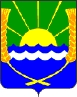            АДМИНИСТРАЦИЯ ПЕШКОВСКОГО СЕЛЬСКОГО ПОСЕЛЕНИЯПОСТАНОВЛЕНИЕ24.01.2020 г.                                                                                                № 19«О приведении размера  вносимой гражданами платы за каждый вид коммунальной услуги  в соответствие с  установленным предельным (максимальным) индексом изменения размера вносимой гражданами платы за коммунальные услуги  во 2-м полугодии 2020  года по Пешковскому  сельскому поселению».В соответствии с постановлением Российской Федерации  от 30.04.2014     № 400 «О формировании индексов изменения размера платы граждан за коммунальные услуги в Российской Федерации», Постановлением  Правительства Ростовской области от 10.10.2014 № 688 «О внесении изменений                                                                                          в некоторые правовые акты Ростовской области»,  Распоряжением Губернатора  Ростовской области от 14.12.2019 № 278 «Об утверждении предельных (максимальных) индексов изменения размера вносимой гражданами платы за коммунальные   услуги  в  муниципальных  образованиях  Ростовской  области  на 2020 год»,                       ПОСТАНОВЛЯЮ:Привести размер вносимой гражданами платы за коммунальную услугу  по  отоплению  для     в/г № 3 в/ч 48514  по Пешковскому сельскому поселению за каждый вид коммунальной услуги в соответствие с  установленным предельным (максимальным) индексом изменения размера вносимой   гражданами платы за коммунальные услуги в совокупном платеже путем снижения стоимости услуги по отоплению с применением понижающего коэффициента к нормативу потребления коммунальной услуги по отоплению  в жилых помещениях для граждан, проживающих в домах, не оборудованных общедомовыми приборами учета тепловой энергии.Установить, что величина снижения размера платы граждан за коммунальные услуги по сельскому поселению определяется при неизменном наборе и объеме потребляемых услуг.Установить уровень платежей граждан за услугу отопления 100 процентов от экономически обоснованного тарифа, установленного постановлением Региональной службы по тарифам Ростовской области от  28.11.2019 г.          № 58/2 в размере 1533,06 руб./куб.м. (тариф указывается с учетом НДС).Установить понижающий коэффициент к нормативу потребления коммунальной услуги по отоплению  в жилом помещении для граждан, проживающих в домах, не оборудованных общедомовыми приборами учета тепловой энергии, для расчета размера платы граждан по отоплению для граждан, проживающих в домах, не оборудованных приборами учета, в размере 0,909446, согласно приложению.Установить, что в случае, если увеличение размера платы граждан за коммунальные услуги превышает установленные индексы роста, ФГБУ «ЦЖКУ» Минобороны России делает перерасчет и суммы платежей граждан за коммунальные услуги, которые превышают индексы роста, подлежат зачету при расчете размера платы граждан в последующий период.Установить, что возмещение предприятию ФГБУ «ЦЖКУ» Минобороны России за услугу отопления в соответствии с предельным (максимальным) индексом изменения размера вносимой гражданами платы за коммунальные услуги на второе   полугодие 2020 года осуществляется в установленном  порядке за счет средств областного и местного бюджетов.Настоящее постановление вступает в силу с момента его подписания и  распространяется на правоотношения, возникшие с 01 июля  2020 года, и действует до 31 декабря  2020  года.Направить копии настоящего постановления в Региональную службу по тарифам Ростовской области,  Министерство жилищно-коммунального хозяйства Ростовской области, администрацию Азовского района ФГБУ «ЦЖКУ» Минобороны России.Настоящее постановление  подлежит размещению на официальном сайте Пешковского сельского поселения www.peshkovskoe.ru.Контроль  за исполнением настоящего постановления оставляю за собой.Глава  Администрации Пешковского       сельского поселения			                                   А.В. Ковалев                                                                                     приложение к постановлению администрации Пешковского сельского поселенияот 24.01.2020 г. № 19Расчет понижающего коэффициента к нормативу потребления  коммунальной услуги по отоплению  по в/г № 3 в/ч 48514  Пешковского сельского поселения  Азовского района      на 2  полугодие 2020 годаГлава  Администрации Пешковского сельского поселения                                                                   А.В. Ковалев№наименованиеЕд. изм.Расчет пониж. коэффициента на 2-ое полугодие 2019г. 1.Экономически  обоснованный тариф отопления  1 полугодия  2020г.руб.Г/кал.1481,222.Уровень платежей за декабрь 2019г. %1003.Тариф по услуге отопления с учетом уровня платежей граждан в 1 полугодии  2020г.руб.Г/кал.1481,224.Экономически обоснованный  тариф отопления на 2 полугодие 2020 г.              руб.Г/кал.1533,065.Уровень платежей на 2 полугодие 2020г.%1006.Норматив потребления по Азовскому району  Постановление РСТ от 29.07.2014 № 39/3, Постановление РСТ от 18.09.2014  № 50/3     Г/кал./кв.м0,028387.Размер платы по услуге отопления во 2 полугодии 2020г при 100% уровне платежей без применения понижающего коэффициента1533,06*0,02838   руб./кв.м.43,518.Размер платы по услуге отопления в  1 полугодии 2019г. при 100% уровне платежей с применением понижающего  коэффициента в 1 полугодии 2019г.1481,22*(0,02838*0,89153)=1481,22*0,025302=37,48руб./кв.м.37,489.Рост размера платы к декабрю 2019%116,110.Предусмотренный на 2 полугодие 2020 года по отоплению рост платы граждан в расчете предельного (максимального) индекса изменения размера вносимой гражданами платы за коммунальные услуги%105,611.Размер платы по услуге отопления во 2 полугодии 2020 с учетом применения роста индекса по услуге(1481,22*0,02838*0,89153)=37,48*105,6%руб./кв.м.39,5712.Понижающий коэффициент на услугу отопления на 2 полугодие 2020г.39,57/43,51=0,9094460,90944613.Норматив с учетом понижающего коэффициента на 2 полугодие 2020 г.0,02838*0,909446=0,02581  г/кал./кв.м.0,0258114.Размер платы граждан во 2 полугодии 2020г. при коэффициенте 1533,06*0,02838*0,909446                  руб./кв.м                   39,5715.Площадь жилых домов 705,2 кв.м*3 дома=2115,6            кв.м.                 2115,616.Сумма субсидии на 1 кв.м. 43,51-39,57    руб./кв.м3,6417.Общая сумма субсидии  3,64*2115,6*3 мес.=23102,35      тыс.руб.23,118.в том числе сумма субсидии из областного бюджета  95,2%      тыс.руб.                     22,0